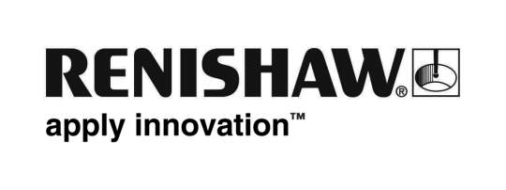 Renishaw, 캘리브레이션 시스템을 위한 새로운 CARTO 소프트웨어 솔루션 출시 Renishaw가 EMO 2015에서 Renishaw 캘리브레이션 시스템을 위한 새로운 무료 소프트웨어 제품군을 발표할 것이다. 이 제품군은 XL-80 레이저 간섭계 시스템용 데이터 캡처와 분석을 제공하는 Capture와 Explore를 포함한다. CARTO 릴리스 1.1은 키입력, 위치 및 원격(TPin) 트리거링을 통한 리니어, 앵귤러 및 진직도 측정을 지원한다. 자동으로 데이터를 저장 및 구성하는 새로운 데이터베이스 시스템이 강점인 CARTO를 이용하면 작업이 간소화되며 데이터와 과거 결과를 쉽고 빠르게 비교할 수 있다. Capture는 다음 기능을 갖춘 향상되고 업데이트된 데이터 캡처 애플리케이션으로 CARTO 제품군에 도입되었다.기계 이동 방향이 자동으로 감지되므로 진행 중 작업자 실수로 인한 오차의 가능성이 줄어든다.이해하기 쉬운 사용자 인터페이스 덕분에 처음 사용하는 경우에도 간단한 교육만으로 데이터 캡처를 시작할 수 있다. 주요 기능이 모두 화면에 표시되므로 필요한 기능을 찾기가 용이하다는 것도 장점이다.ISO-10360 목표 순서가 자동으로 생성되기 때문에, 까다로운 테스트 셋업 절차가 한결 간소화된다.Explore는 다음과 같은 기능을 통해 XCal-View 데이터 분석 소프트웨어의 발전된 기능을 CARTO 제품군에 적용할 수 있다.데이터베이스의 테스트를 여러 가지 다른 기준(예: 기계명, 작업자, 날짜 등)으로 검색할 수 있다. 따라서 과거 테스트 데이터를 검토하기가 용이하다.여러 데이터 세트를 같은 화면에 중첩시켜 간편하게 시각적 비교가 가능하다.테스트 결과로부터 리니어 오차 보정 파일을 생성할 수 있다.그래픽 선 두께 등을 선택하고 회사 로고를 추가해 맞춤형 테스트 보고서를 만들 수 있다.사용자 중심 인터페이스이해하기 쉬운 CARTO 사용자 인터페이스가 제공되므로 처음 사용하는 사람도 교육을 받거나 긴 설명서를 읽을 필요 없이 신속하게 데이터 캡처와 분석을 시작할 수 있다. Capture와 Explore 모두 각 사용자에 맞게 조정할 수 있어, 제품군 전반에 걸쳐 맞춤화가 가능하다는 것도 큰 이점이다.로터리, 편평도 및 동적 측정을 포함하여 더 많은 기능을 추가하기 위해 CARTO에 대한 추가 개발이 진행될 것이다. CARTO 릴리스 1.1은 www.renishaw.com/carto에서 무료로 다운로드할 수 있다. Renishaw의 캘리브레이션 및 성능 모니터링 제품에 대한 자세한 사항은 www.renishaw.co.kr/calibration을 참조한다. 끝